			LICEO CHAPERO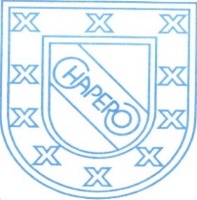 			GUIA No. 20 del curso de PROGRAMACION 2.  LENGUAJE PYTHON			5TO BACO, SECCION “A”			PROF. JORGE MARIO GAITANINDICACIONES:		FECHA MAXIMA DE TRABAJO:   16 DE SEPTIEMBRE DE 2020TRABAJOUTILICE LA PLATAFORMA DE CISCO, EN EL CURSO DE PROGRAMACION CON “PYTHON”HASTA LA SECCION 3.1.1.15 SE TIENE CONTENIDO DE IF Y SUS DIFERENTES OPCIONESLea y realice los apuntes indicando el número de la sección (sea conciso)Realice los ejercicios incluidos en esas seccionesFORMA DE ENTREGA DE LA TAREA 20EN ESTA SEMANA SE CUBRIRA EL CONTENIDO HASTA LA SECCION INDICADADEBE EMPLEAR TRES DIAS MINIMO CON UN TIEMPO DE 40 MIN. CADA DIA, ESCRIBIENDO SU NOMBRE, GRADO, SECCION Y LA FECHA, POR DIAREALICE SUS APUNTES CON LO MAS IMPORTANTE CADA DIA CON LAPICERO NEGRO O AZUL (YA SEA EN SU CUADERNO DEL CURSO O EN HOJAS, QUE CONTENGA EL MATERIAL DEL CURSO.)TOMARLE FOTO A CADA DIA Y LUEGO PEGARLAS EN UN SOLO DOCUMENTO EN WORD, VERIFIQUE QUE LAS FOTOS SEAN CLARAS ENVIAR UN SOLO TRABAJO POR LA PLATAFORMA CLASSROOM, DONDE CORRESPONDE.